Lewiston School DistrictEducational Support Personnel of the YearBarb Van Tassell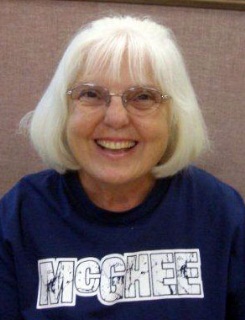 2010-2011Vicki Hanson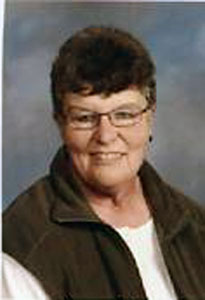 2011-2012Karen Kramer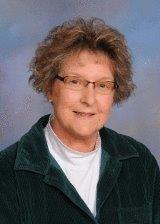 2012-2013Maureen Olson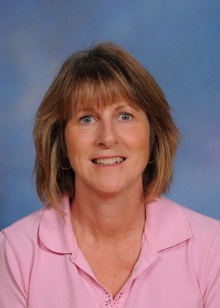 2013-2014Erion Smith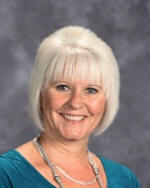 2014-2015Anita Dickenson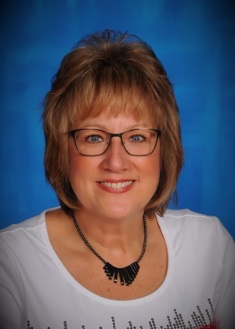 2015-2016